Listen and choose the correct answer.What room are they talking about?Hall	b) Kitchen	c) Living room	d) BedroomWhere is the dog?Under the bed	b) On the rug	c) In the garden	 d) On the sofa Where is the woman going?To the kitchen	b) To the bedroom c) To the playroom d) To the bathroomWhere are the shoes?Under the chair b) Under the bed c) In the wardrobe d) In the hallWhat do they need to sort and clean?Boxes and clothes b) The clothes in the bedroom c) The clothes and the wardrobe d) The boxes and  the bathroomTranscript:Woman: I am hungry. I would like to eat something.Man: Ok then. Let’s g into the kitchen and make a sandwich.Woman: Look! The dog is sleeping on the sofa.Man: Let’s move him and put him on the rug.Woman: I am going to the playroom.Man: Are you going to play a game on the computer?Woman: Yes, I am.Man: I need to find my shoes.Woman: Are they in the wardrobe?Man: No, they are not.Woman: Look in the hall.Man: No, they are not there either.Woman: There they are, under the chair.Man: We need to clean the garage.Woman: Is the car in the garage?Man: No, I moved it to the street. We have many boxes and clothes in the garage.Woman: Ok. I will help you to sort and clean the garage.Name: ____________________________    Surname: ____________________________    Nber: ____   Grade/Class: _____Name: ____________________________    Surname: ____________________________    Nber: ____   Grade/Class: _____Name: ____________________________    Surname: ____________________________    Nber: ____   Grade/Class: _____Assessment: _____________________________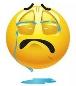 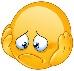 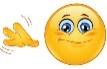 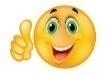 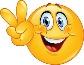 Date: ___________________________________________________    Date: ___________________________________________________    Assessment: _____________________________Teacher’s signature:___________________________Parent’s signature:___________________________